Job description  Speaker Liaison  Job description Work with your teacher and list the people who could be speakers. Invite these speakers to the event by writing a letter.  (your teacher has an invitation for you to adapt) Follow-up to check the speakers can come to the event. Offer help to the speakers. Check that the speaker is well briefed about the event. Manage any crisis such as a speaker pulling out at the last minute. Write thank-you letters to speakers after the event.  Selection criteria  Essential skills and knowledge Good interpersonal and teamwork skills: You are good at working with other people.Organisational and time management skills: You are organised and do things on time. Good written and oral communication skills: You are good at writing and speaking to people.Desirable skills and knowledge Ability to stay calm and manage unexpected changes. Address the selection criteria  Speaker Liaison Step 1. Think about the job Read the job description. Read the selection criteria. Job description Collaborate with your teacher and identify people who will be suitable speakers. Invite these speakers to the event by writing a letter.   Follow-up to check the speakers can come to the event. Offer help to the speakers. Check that the speaker is well briefed about the event. Manage any crisis such as a speaker pulling out at the last minute. Write thank you letters to speakers after the event.  Selection criteria Essential skills and knowledge  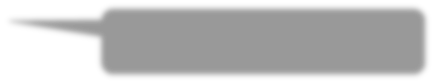 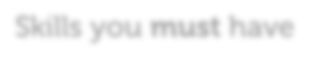 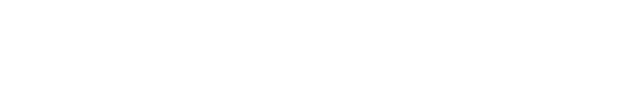 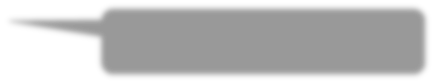 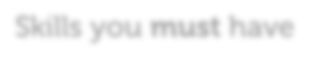 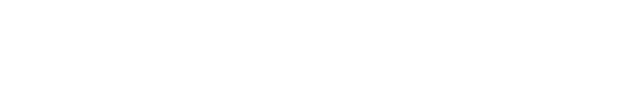 Good interpersonal and teamwork skills. Organisational and time management skills. Good written and oral communication skills.  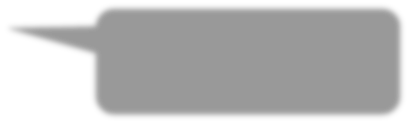 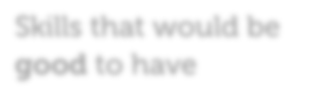 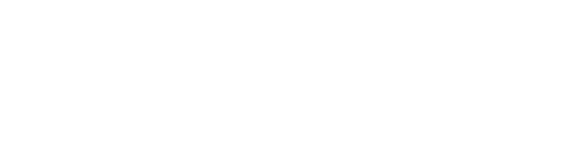 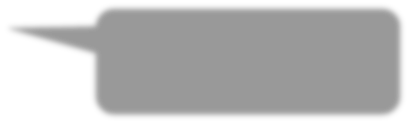 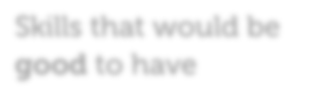 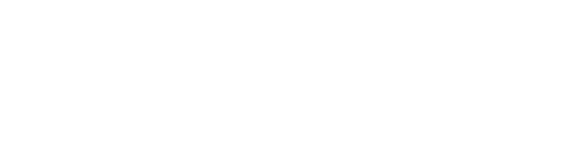 Desirable skills and knowledge 	The ability to stay calm and manage unexpected changes.Read the selection criteria again  Tick those skills that you have. Step 2. Address the selection criteria Look at this example: 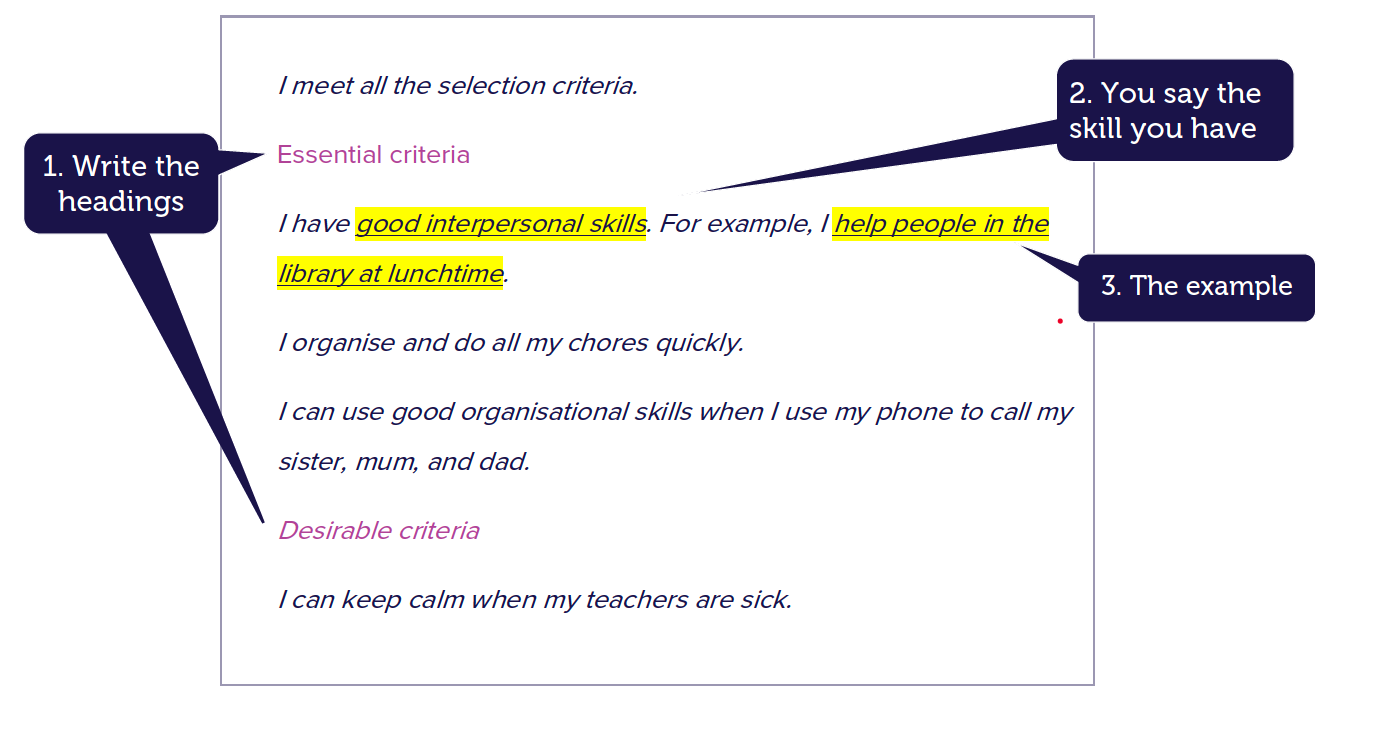 Now write how you meet the selection criteria on a separate sheet of paper. Write about each skill and knowledge listed in the selection criteria. Use headings. Write a sentence that says the skill that you have.  Write a sentence about when you have used this skill.  Step 3. Write a covering letter Read this example: Dear Mr Smith, My name is Julie Harding and I would like to apply for the role in Event Promotion.  I have written how I meet the selection criteria and include my resume.  I would really like to be considered for this role because I am good at drawing. Your sincerely, Julie Harding Now write your covering letter on a separate sheet of paper. Write about: Who you are. What job you are applying for. What documents you are giving them. A sentence about why you will be good at the job. Step 4.  Make your job application Put these 3 documents together: 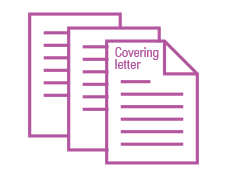 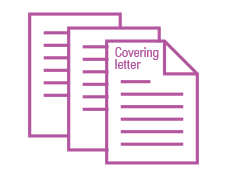 Covering letter that you have written. Your address to the selection criteria document. Your resume. Give your application to your teacher. My work plan As the  , my job will be  ________________________________________________________________  ________________________________________________________________  ________________________________________________________________  ________________________________________________________________  ________________________________________________________________  People who can help me ________________________________________________________________  ________________________________________________________________  __________________________________________________________________________________  